 z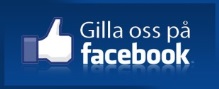 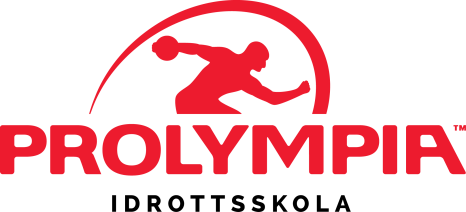 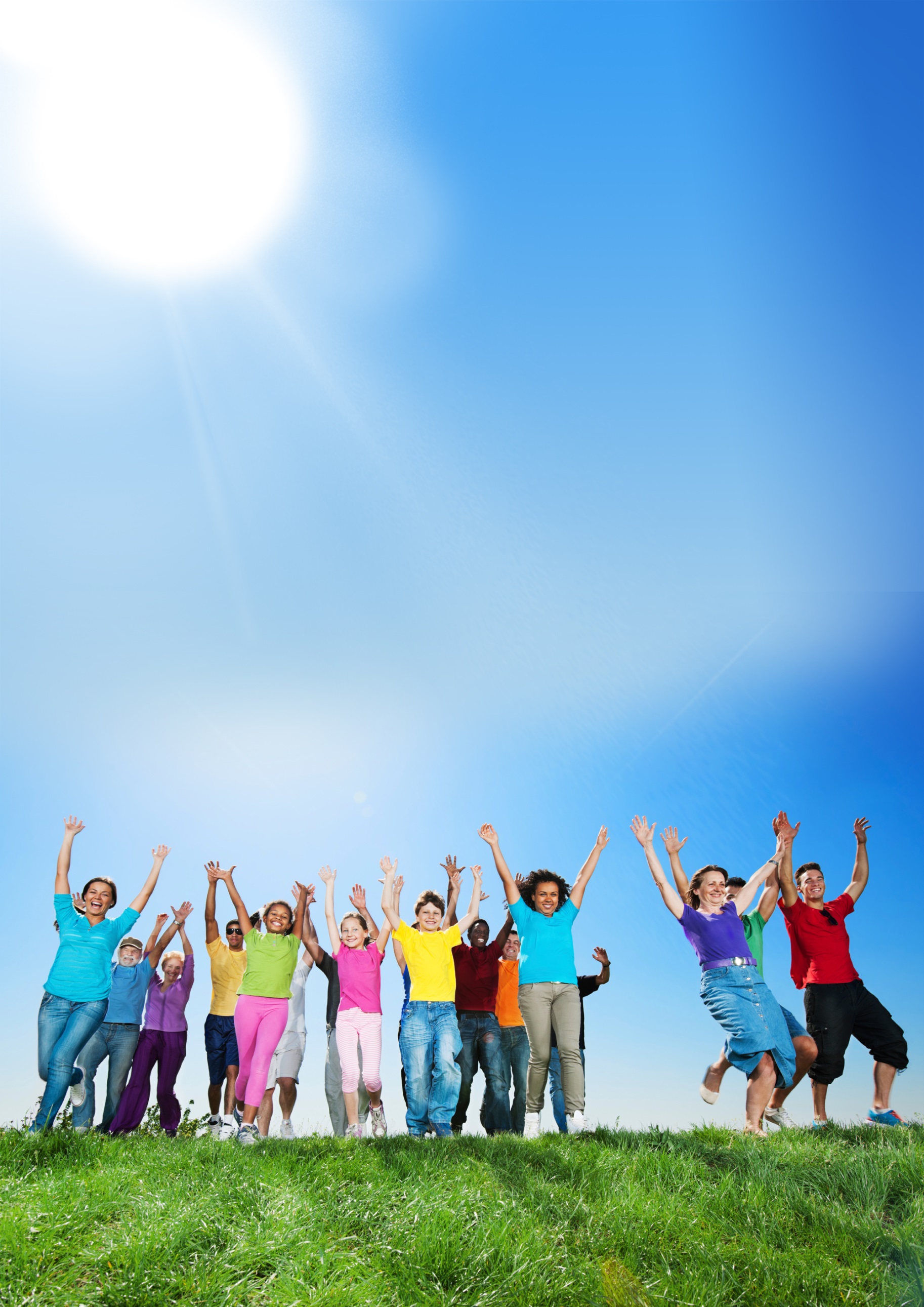 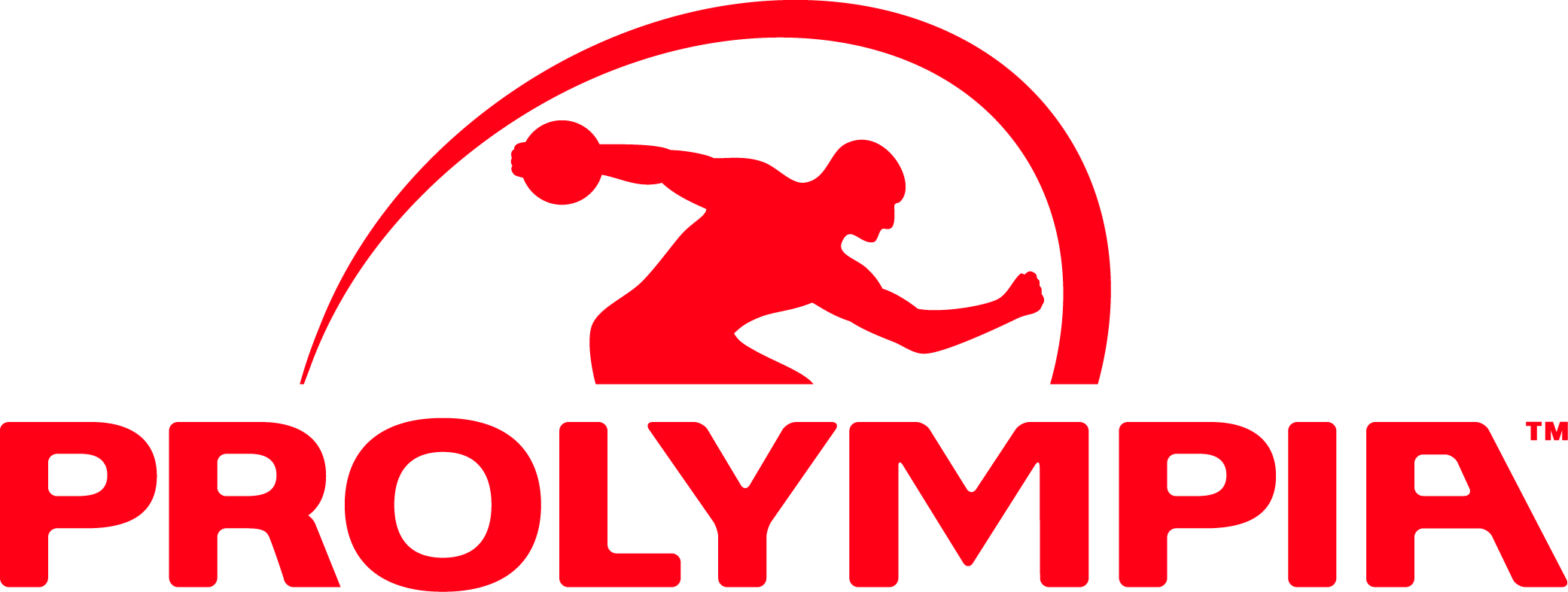 